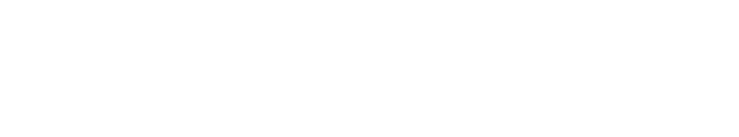 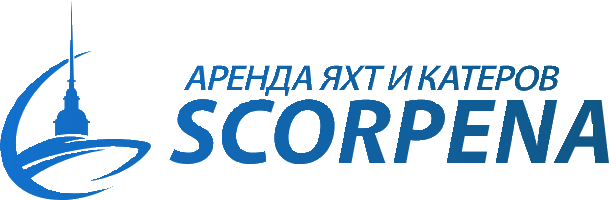 ФУРШЕТ  2300 рубКомпозиция из мясных мини-закусок:- Пикантный карбонад с долькой мандарина…1/20- Канапе с пряной бужениной и райским яблочком…1/20- Розочка из балыка с малиной…1/20- Паштете печеночный на бородинском хлебе с брусникой и тимьяном…1/20- Сыровяленый окорок с ароматной дыней и цитрусовым соусом с медом…1/15(в шоте)- Сырное ассорти с виноградом, цукатами и медом…1/30- Соленый чизкейк с соусом «Песто» и хрустящими чипсами (в шоте)…1/60- Салат с бужениной, зеленым яблочком, ароматным сельдереем и перепелиным яйцом (в шоте)…1/35Композиция из рыбных  мини-закусок:- Канапе со слабосоленым лососем и долькой лимона…1/20- Канапе с масляной рыбкой и маринованным имбирем..1/20- Тигровая креветка с овощным соте (в шоте)…1/30- Салатик из запеченного лосося, свежих овощей и шампиньонов, под итальянской заправкой в шоте…1/35Горячая закуска (на  выбор):- Мини-шашлычок из цыпленка с соусом «Карри» …1/60/20- Спринг роллы с тремя видами мяса и овощами, подаются с соевым соусом…1/100/10        Выпечка и десерты- Панна-кота с малиной…1/40- Морковное пирожное с цукатами…1/40Напитки :- Морс  ягодный …1/200- Чай/кофе (сахар, сливки, лимон)…1/180В стоимость меню включено: - обслуживание мероприятия официантами, -подготовка и уборка теплохода до/после мероприятия, - декорирование столов банкетными юбками и скатертями, - посуда (на выбор), в том числе под напитки Заказчика без пробкового сбора, а также блюда и приборы под фрукты и торт Заказчика- все необходимое технологическое оборудование, - администрирование мероприятия.Приготовление блюд осуществляется на сертифицированном производстве с разрешением реализации продукции вне предприятия на  профессиональном ресторанном оборудовании, в соответствии с действующими в Российской Федерации санитарно-гигиеническими нормами, установленными для организаций общественного питания, с использованием сертифицируемых продуктов, соответствующих российским нормам и стандартами.